Part 1: Match the following. (*these terms are very important to know!)_______Molecules with the same formula, same bonding, but with a different spatial arrangement of atoms- not superimposable _______A molecule with at least one chiral carbon_______Molecules with the same formula but different bonding (atom attachment)_______A carbon with 4 different groups attached to it_______A carbon with 2 or more identical groups attached, or having only 2 or three bonds.Which of the following contains a chiral carbon?4-ethyloctane2,2-dimethylpropane3-methyl-3-hexeneStereoisomers are / are not   superimposable upon each other.Part 3: CarbohydratesFor the following two carbohydrates, identify A) how many chiral carbons there are,  B) what the overall chirality is and C) the generic name                                                      	       b.  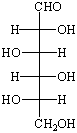 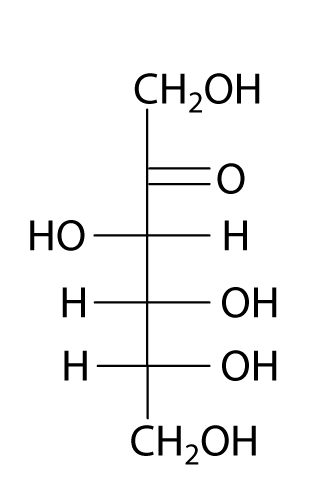 ______________________			_____________________What is the C formula for carbohydrates?  ____________________Which is more predominate in nature, D or L, and is thus sometimes omitted from the name?   _______REVIEWI. Aldehyde/Ketone + alcohol  hemiacetal3-methylheptanal + 1-ethanol3-hexanone + 1-ethanol II. Hemiacetal + alcohol  acetalProduct from 1 + 1-ethanol Product from 2 + 1-ethanolIII. Put the following into a ring.5-hydroxyhexanal				6. 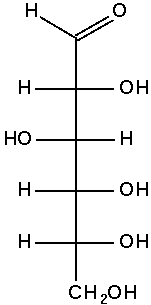 IV. Oxidize the following alcohols.3-methyl-1-heptanol			        	       8. 3-hexanolV. Reduce the following aldehydes or ketones.      9.     Pentanal 				   	      9. 3-pentanone